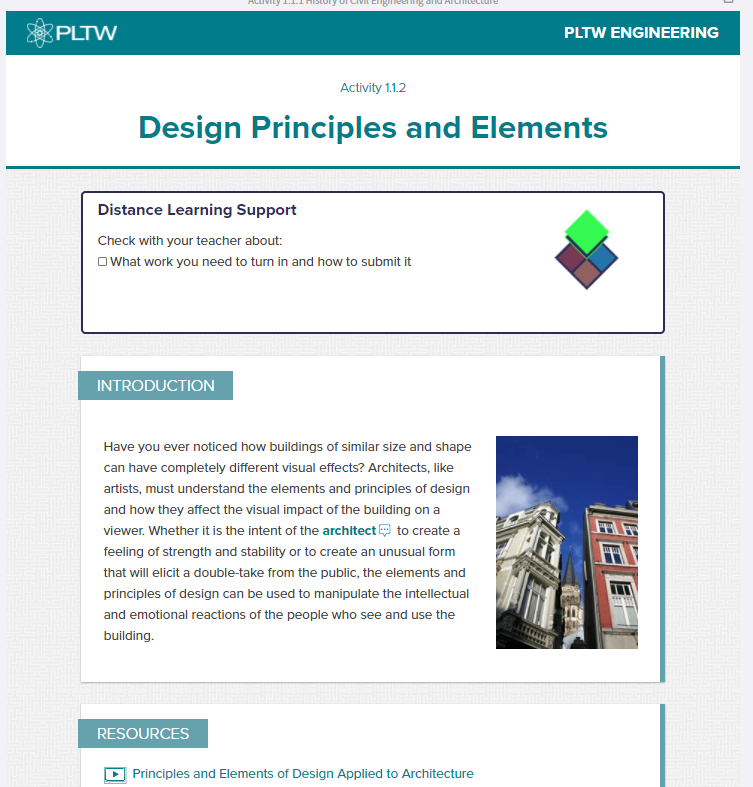 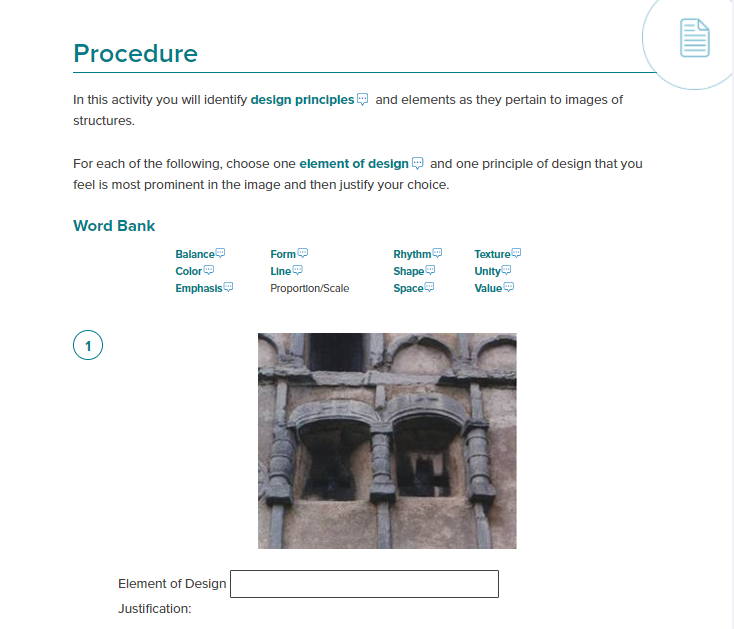 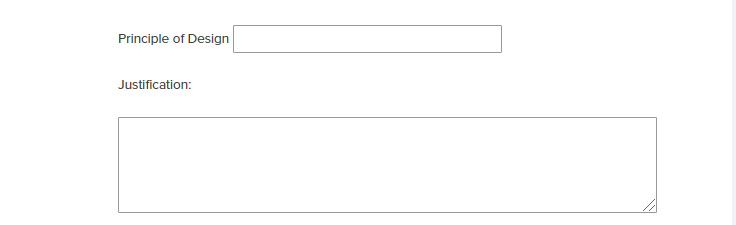 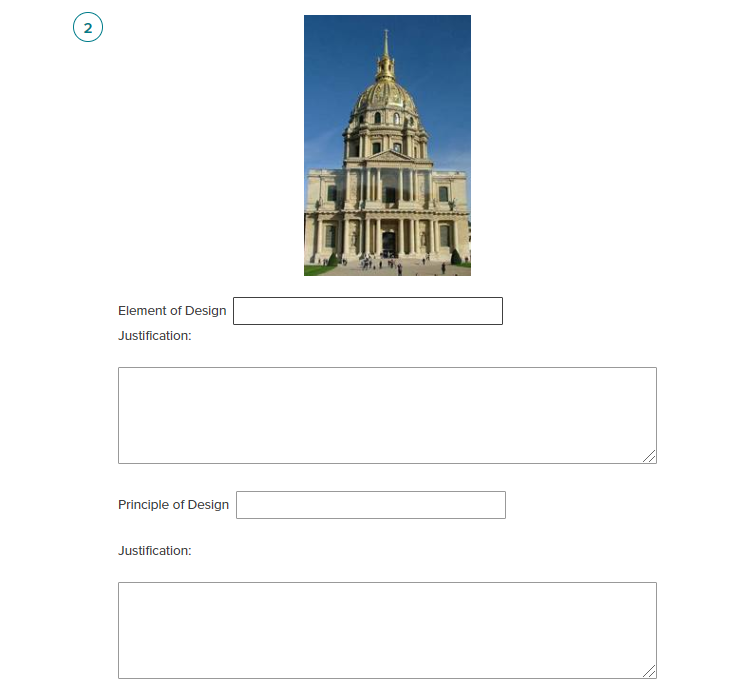 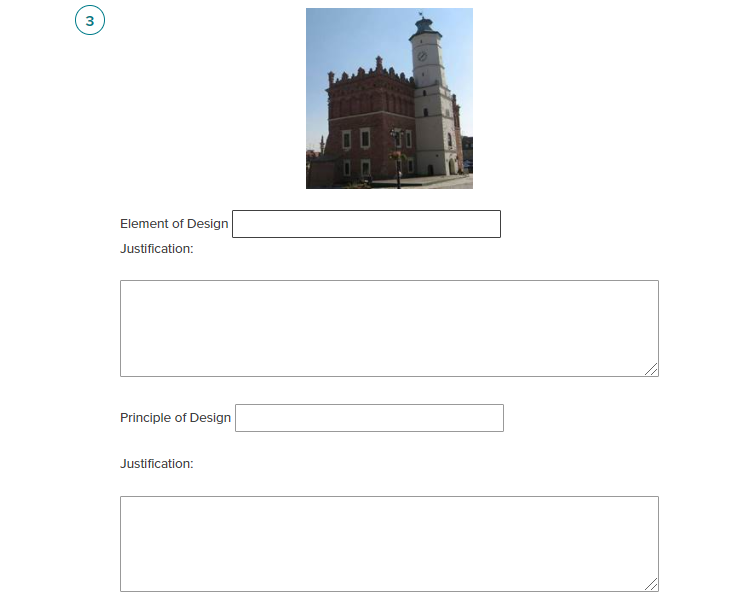 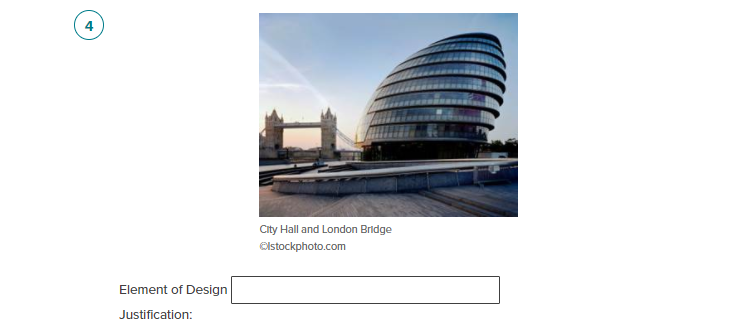 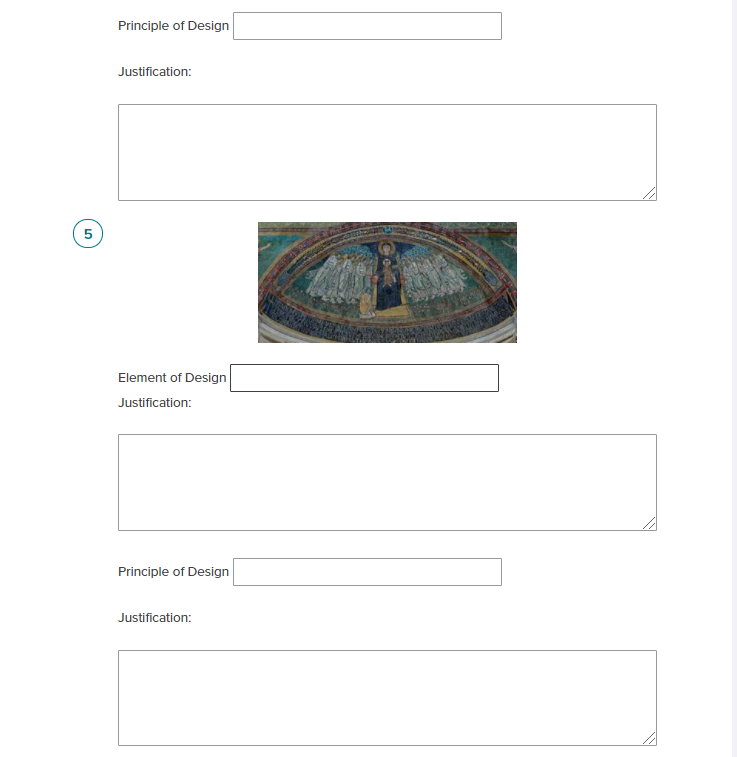 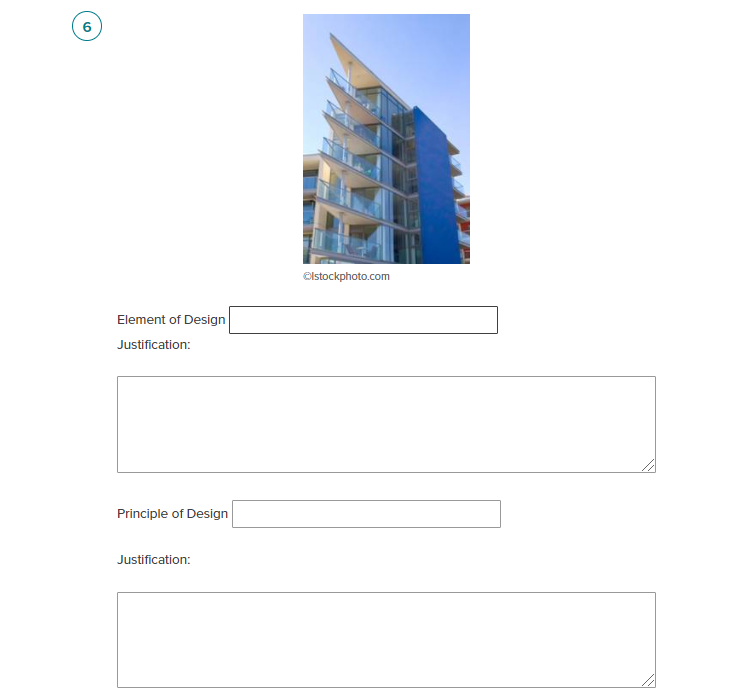 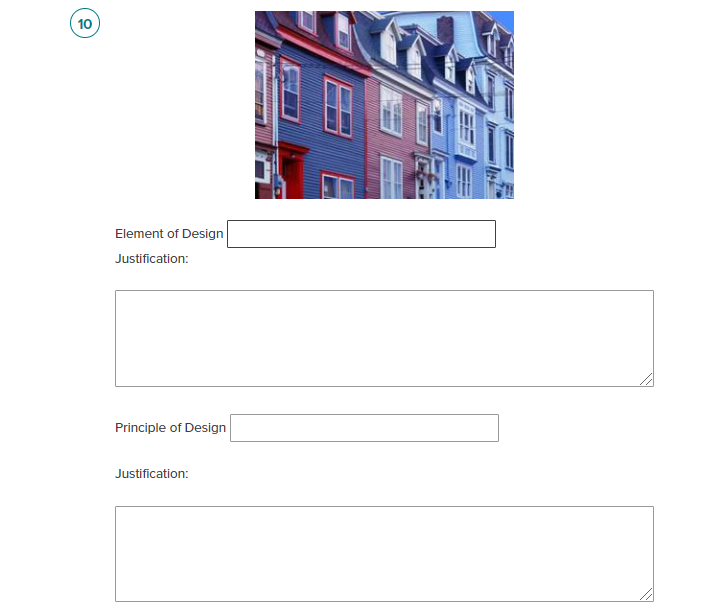 CONCLUSIONIn what way do certain elements or principles identify the time period in which a structure was created?What factors might account for an incorrect identification?Describe an example of a way that design principles and elements could impact the function of a building.